Linear Optimization – Day 1 HW		Name______________________________________Hr_______Senior MathFor #1-4, find the maximum and minimum values of the objective function  and for what values of  and  they occur, subject to the given constraints.1. 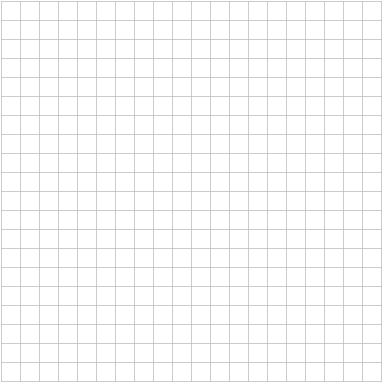 2.  3.  4. 